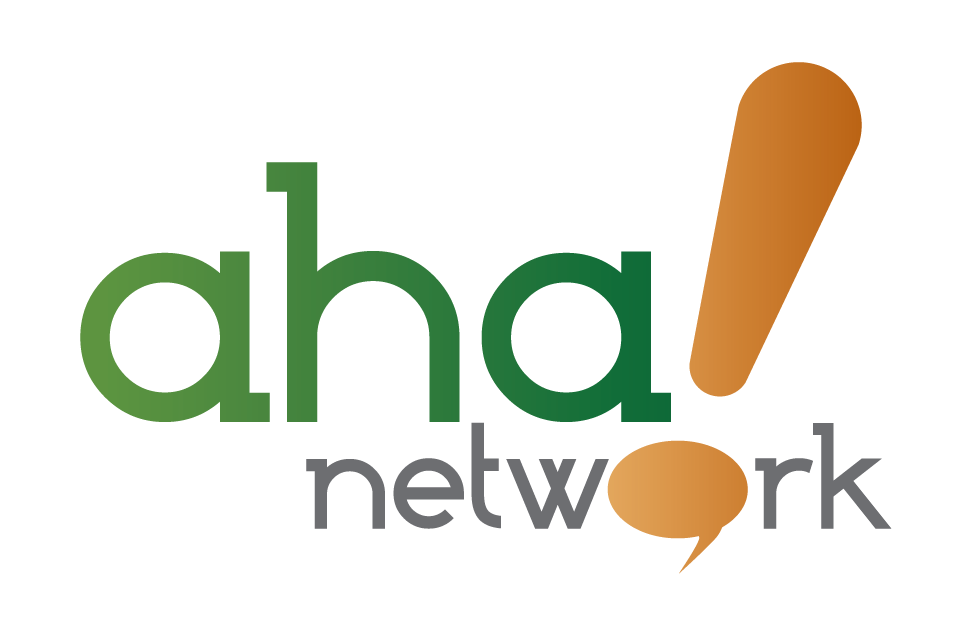 District 49 Teacher Induction PacketEducator’s Name:  _______________________________________________________________School/Department:  _____________________  Grades/Subjects Taught:  ___________________Lead Mentor’s Name:  ____________________________________________________________\Professional Development Hours Year 1Inductees are required to complete a minimum of 30 professional development hours during year 1. Professional development activities must align with the educator’s professional learning plan and meet all zone/building and department requirements. A maximum of 8 hours of induction credit may be awarded per activity.		Mentoring Hours Year 1Peer Observations Year 1At least one observation is required each quarter. Lead Mentor / Inductee Meetings Year 1A check-in meeting with the lead mentor and inductee is required at least once per semester.Professional Development Hours Year 2Inductees are required to complete a minimum of 15 professional development hours during year 2. Mentoring Hours Year 2Inductees are required to complete a minimum of 15 mentoring hours during year 2. Peer Observations Year 2Lead Mentor / Inductee Meetings Year 2Induction Requirements: This section to be completed by the professional learning team during induction end of year meetingsThe inductee has successfully completed at least 2-years of teaching in District 49 and is recommended to complete the induction program.______  	______ YES       	  NOSignatures indicate that the educator has completed the requirements of the district induction program. There is no evaluation of inductees “Educator Effectiveness Rating” either stated or implied.Focus Area/ Course TitleDate(s)Types of Training             (PLC, Conference, PD Day,etc.)Contact Hours Total Hours Total Hours Total HoursJulyJulyTour Building (entrances, alarm codes, office, mailboxes, lounge, parking, introduce key building personnel, teacher restrooms, library, music, gym, copy machine/code, location of shared curricular materials, etc.)Review state standards, instructional framework, curriculum & curricular resourcesAccess to curricular materials & resourcesExpectations for developing and submitting lesson plansReview district and zone mission and vision; share building mission and visionReview how to access Board of Education policies (mandatory reporting, health, safety, harassment, substance abuse, non-discrimination, and bullying)First day expectations and schedule Communication with stakeholders Expectations for parental/guardian communicationHow to make parent contact lists in email Website/ teacher pagesClassroom rules, expectations and procedures for a positive learning environmentShare school-wide behavior philosophy and management program/protocols Discipline procedures/office referralAttendance proceduresDiscuss ways to set up the classroom for optimal learningEmergency proceduresBell schedules/Early dismissal/Late start schedulesDuty assignmentsTeam Planning Times/Meeting TimesPowerSchool- attendance and gradesReview individualized plans including IEP / 504/ ALP/ ELP / MTSS/ READ Plans- discuss accommodations and the importance of meeting the plan requirementsStaff handbook and professionalism Other:_______________________________Other:_______________________________Other:_______________________________Goal: Write a professional goal for the month to track with mentorGoal: Write a professional goal for the month to track with mentorGoal: Write a professional goal for the month to track with mentorGoal: Write a professional goal for the month to track with mentorGoal: Write a professional goal for the month to track with mentorGoal: Write a professional goal for the month to track with mentorGoal: Write a professional goal for the month to track with mentorMentoring HoursMentoring HoursMentoring HoursMentoring HoursMentoring HoursMentoring HoursMentoring HoursDateTimeHoursDateTimeHours                                                    Total Mentoring Hours for July                                                     Total Mentoring Hours for July                                                     Total Mentoring Hours for July                                                     Total Mentoring Hours for July                                                     Total Mentoring Hours for July                                                     Total Mentoring Hours for July AugustAugustStaff leave/ guest teachersRequesting a guest teacher in AesopPersonal day approval proceduresGuest teacher lesson plan expectations & emergency sub plansAssessmentBenchmark procedures, dates, and materials Review initial benchmark resultsOnline platforms:  (i.e. Alpine Achievement, Acadience, Schoology, etc.)  Other platforms: _____________________________Homework policy/absence policy/ grading procedures & policiesEvaluationDiscuss, clarify, and answer questions regarding the evaluation process (following annual admin evaluation orientation)Support with self-assessment and goal setting processSupport with Student Learning Outcomes (SLOs)Other:_____________________________Other:_____________________________Goal: Write a professional goal for the month to track with mentorGoal: Write a professional goal for the month to track with mentorGoal: Write a professional goal for the month to track with mentorGoal: Write a professional goal for the month to track with mentorGoal: Write a professional goal for the month to track with mentorGoal: Write a professional goal for the month to track with mentorGoal: Write a professional goal for the month to track with mentorMentoring HoursMentoring HoursMentoring HoursMentoring HoursMentoring HoursMentoring HoursMentoring HoursDateTimeHoursDateTimeHours                                                    Total Mentoring Hours for August                                                     Total Mentoring Hours for August                                                     Total Mentoring Hours for August                                                     Total Mentoring Hours for August                                                     Total Mentoring Hours for August                                                     Total Mentoring Hours for August SeptemberSeptemberUsing assessment data to drive instructionMTSS PlansMTSS Procedures Progress monitoringCommunication with parentsREAD Plans (K-3) Review READ Act Handbook Progress monitoring SRD students Update/create READ/MTSS PlansCommunication with parentsField TripsProcedures & expectationsPermission slipsMedicationCommunicating student progress with parents (progress reports, report cards, grading expectations, parent-teacher conferences, student work samples, etc.)Review emergency proceduresOngoing discussions of instruction, teaching strategies, classroom managementDiscuss mentee’s primary concerns/issuesSchedule Observation #1     Date:_________________ (Complete observation section below)Schedule observation debrief between mentor/menteeOther:____________________________Other: ___________________________Goal: Write a professional goal for the month to track with mentorGoal: Write a professional goal for the month to track with mentorGoal: Write a professional goal for the month to track with mentorGoal: Write a professional goal for the month to track with mentorGoal: Write a professional goal for the month to track with mentorGoal: Write a professional goal for the month to track with mentorGoal: Write a professional goal for the month to track with mentorMentoring HoursMentoring HoursMentoring HoursMentoring HoursMentoring HoursMentoring HoursMentoring HoursDateTimeHoursDateTimeHours                                                    Total Mentoring Hours for September                                                     Total Mentoring Hours for September                                                     Total Mentoring Hours for September                                                     Total Mentoring Hours for September                                                     Total Mentoring Hours for September                                                     Total Mentoring Hours for September OctoberOctoberReflect on student achievement & growthEnsure accommodations are being documented (IEP, 504, ELL)Ensure MTSS and READ plans are being followed with fidelity and progress monitoring is occurring on a consistent basisShare tips on addressing concerns with parentsReflect on student behavior & learning environment Discuss concerns/issuesReflect on parent/teacher conferences Discuss preparation for formal evaluations/observationsCheck Aha Network for upcoming learning opportunitiesSelf-care reflectionOther:_______________________________Other:_______________________________Other:_______________________________Goal: Write a professional goal for the month to track with mentorGoal: Write a professional goal for the month to track with mentorGoal: Write a professional goal for the month to track with mentorGoal: Write a professional goal for the month to track with mentorGoal: Write a professional goal for the month to track with mentorGoal: Write a professional goal for the month to track with mentorGoal: Write a professional goal for the month to track with mentorMentoring HoursMentoring HoursMentoring HoursMentoring HoursMentoring HoursMentoring HoursMentoring HoursDateTimeHoursDateTimeHours                                                    Total Mentoring Hours for October                                                     Total Mentoring Hours for October                                                     Total Mentoring Hours for October                                                     Total Mentoring Hours for October                                                     Total Mentoring Hours for October                                                     Total Mentoring Hours for October November/DecemberNovember/DecemberAssessmentMOY Benchmark procedures, dates, and materials Review MOY benchmark results and set growth goals for the coming semesterReview and update READ plansSemester grading/ finalsReport cardsProcess for finals or summative assessmentsDealing with missing assignmentsPowerSchoolPreview the end of semester activities/holiday activitiesReflect on student behavior and classroom learning environmentStrategies to maintain positive classroom culture Discuss planning for second semesterReview mid-year evaluation process and reflect on progress towards goalsComplete Observation #2 Date:_______________________  (Complete observation section below)Schedule observation debrief between mentor/menteeOther:_______________________________Other:_______________________________Goal: Write a professional goal for the month to track with mentorGoal: Write a professional goal for the month to track with mentorGoal: Write a professional goal for the month to track with mentorGoal: Write a professional goal for the month to track with mentorGoal: Write a professional goal for the month to track with mentorGoal: Write a professional goal for the month to track with mentorGoal: Write a professional goal for the month to track with mentorMentoring HoursMentoring HoursMentoring HoursMentoring HoursMentoring HoursMentoring HoursMentoring HoursDateTimeHoursDateTimeHours                                                    Total Mentoring Hours for November/ December                                                     Total Mentoring Hours for November/ December                                                     Total Mentoring Hours for November/ December                                                     Total Mentoring Hours for November/ December                                                     Total Mentoring Hours for November/ December                                                     Total Mentoring Hours for November/ December JanuaryJanuaryReview pacing calendar/ curriculum maps/ unit plans for the coming semesterStudent outcomes (formative and summative assessments)Discuss pacing of standardsDiscuss how to help students set goals for the coming semester Review professional goals and personal goals for self-care Discuss CMAS format and ways to prepare studentsCheck Aha network for upcoming courses and learning opportunitiesReflect on mentoring hours and professional development hours to remain on track to complete induction requirementsOther:_______________________________Other:_______________________________Goal: Write a professional goal for the month to track with mentorGoal: Write a professional goal for the month to track with mentorGoal: Write a professional goal for the month to track with mentorGoal: Write a professional goal for the month to track with mentorGoal: Write a professional goal for the month to track with mentorGoal: Write a professional goal for the month to track with mentorGoal: Write a professional goal for the month to track with mentorMentoring HoursMentoring HoursMentoring HoursMentoring HoursMentoring HoursMentoring HoursMentoring HoursDateTimeHoursDateTimeHours                                                    Total Mentoring Hours for January                                                     Total Mentoring Hours for January                                                     Total Mentoring Hours for January                                                     Total Mentoring Hours for January                                                     Total Mentoring Hours for January                                                     Total Mentoring Hours for January February/MarchFebruary/MarchCommunicating student progress with parents (progress reports, report cards, grading expectations, parent-teacher conferences, student work samples, READ plan progress, etc.)Discuss goals and progress in professional development Discuss questions for proctoring state assessment and the adjusted scheduleSelf-care reflection        Complete Observation #3   Date:___________________ (Complete observation section below)Schedule observation debrief between mentor/menteeOther:_______________________________Other:_______________________________Goal: Write a professional goal for the month to track with mentorGoal: Write a professional goal for the month to track with mentorGoal: Write a professional goal for the month to track with mentorGoal: Write a professional goal for the month to track with mentorGoal: Write a professional goal for the month to track with mentorGoal: Write a professional goal for the month to track with mentorGoal: Write a professional goal for the month to track with mentorMentoring HoursMentoring HoursMentoring HoursMentoring HoursMentoring HoursMentoring HoursMentoring HoursDateTimeHoursDateTimeHours                                                    Total Mentoring Hours for February/ March                                                     Total Mentoring Hours for February/ March                                                     Total Mentoring Hours for February/ March                                                     Total Mentoring Hours for February/ March                                                     Total Mentoring Hours for February/ March                                                     Total Mentoring Hours for February/ March April/MayApril/MayEvaluationDiscuss, clarify, and answer questions regarding the EOY evaluation process Reflect on progress towards goalsReview Student Learning Outcomes (SLOs)Reflect on evidence of student achievement & growthEOY Benchmark procedures, dates, and materials Ensure accommodations are being documented (IEP, 504, ELL)Ensure MTSS and READ plans are being followed with fidelity and progress monitoring is occurring on a consistent basisReporting progress to parentsDiscuss end of year events happening in MayEnd of Year ProceduresCheck out proceduresExpectations for summer room clean outOrdering for next yearReflection on the year--what worked; what didn'tCheck Aha Network for summer professional development opportunitiesComplete Observation #4     Date:_______________________  (Complete observation section below)Schedule observation debrief between mentor/menteeDiscuss preparation for EOY induction meetingOther:_______________________________Other:_______________________________Mentoring HoursMentoring HoursMentoring HoursMentoring HoursMentoring HoursMentoring HoursMentoring HoursDateTimeHoursDateTimeHours                                                    Total Mentoring Hours for April/ May                                                     Total Mentoring Hours for April/ May                                                     Total Mentoring Hours for April/ May                                                     Total Mentoring Hours for April/ May                                                     Total Mentoring Hours for April/ May                                                     Total Mentoring Hours for April/ May QuarterDateTimeLocationWho/What was observed1234SemesterDateTimeTopicLead Mentor Signature12Focus Area/ Course TitleDate(s)Types of Training (PLC, Conference, PD Day, etc.)Contact HoursTotal HoursTotal HoursTotal HoursDateTimeTopics DiscussedHours                                                    Total Hours                                                    Total Hours                                                    Total HoursQuarterDateTimeLocationWho/What was observed12SemesterDateTimeTopicLead Mentor Signature12Year 1Year 2Questions/Areas for Additional SupportInductee has completed minimum requirements for professional developmentInductee has completed minimum mentoring requirements Inductee has completed the required peer-observationsInductee has successfully completed all induction requirementsInductee Signature                 Lead Mentor SignatureDatePrincipal Signature